Guía de Trabajo 2° BásicoCiencias Naturales – Ed. FísicaSemana 28 - 2920 de septiembre al 01 de octubre de 2021OA: Describir y comparar las características de los animales invertebradosSemana 28:Realizaremos las siguientes actividades en clases esta semana:Texto de estudios: Página 50 - 51 Cuaderno de actividades: Página 34 - 35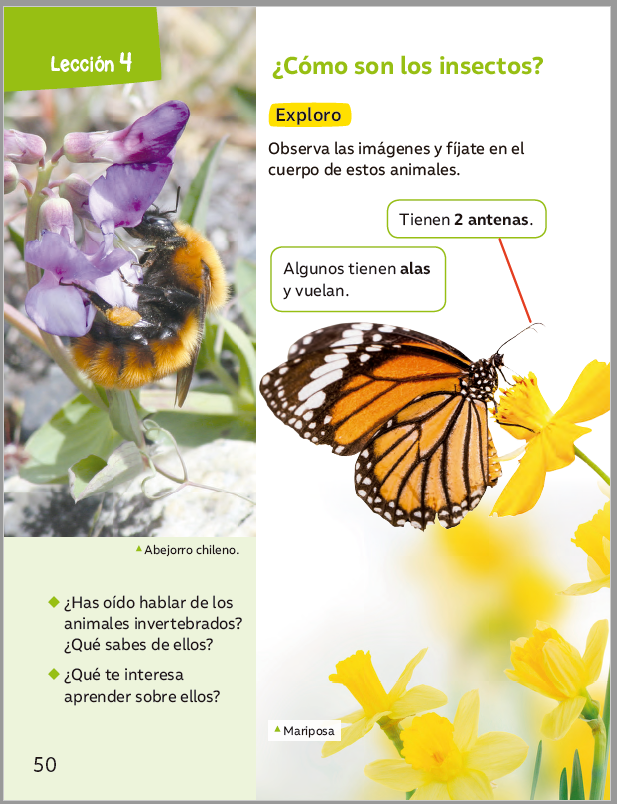 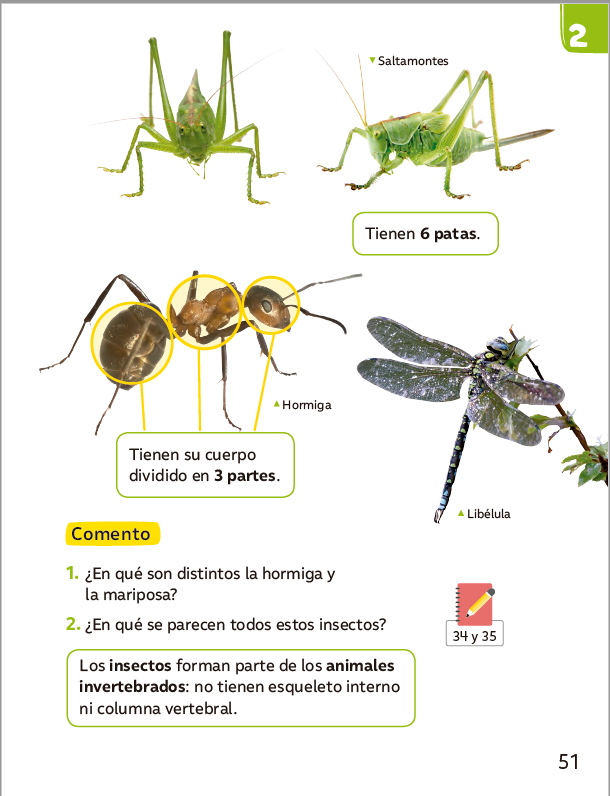 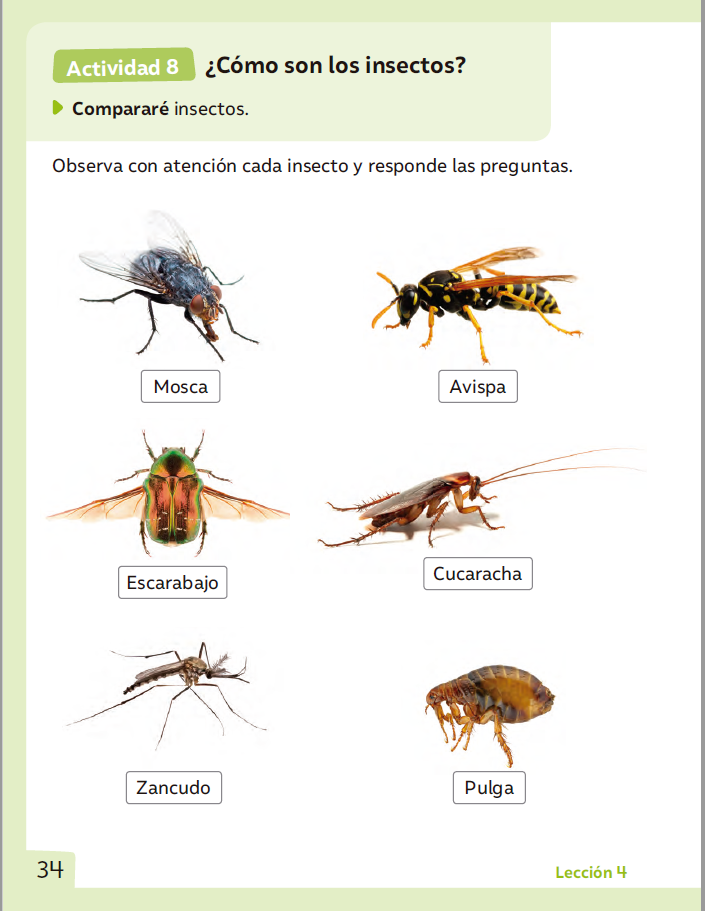 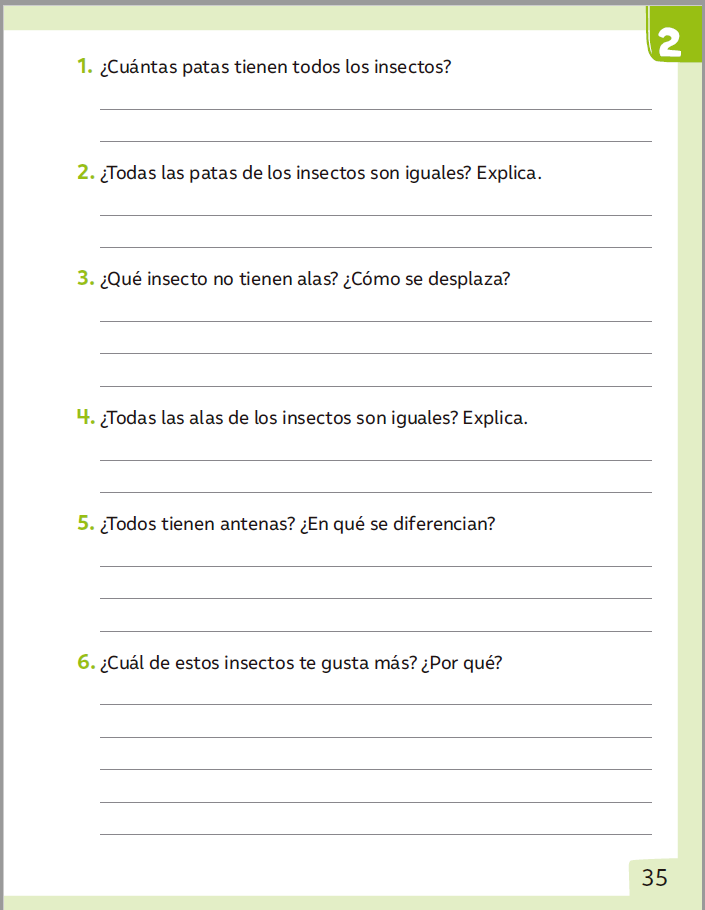 Semana 29:Realizaremos las siguientes actividades en clases esta semana:Texto de estudios: Página 52 – 53 – 54 - 55 Cuaderno de actividades: Página 36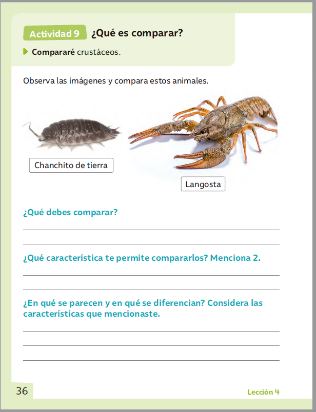 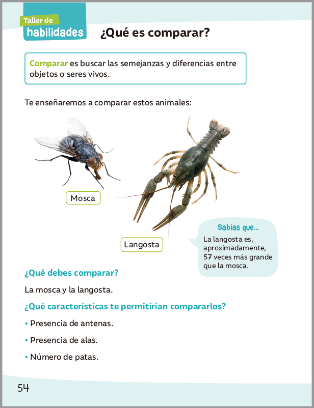 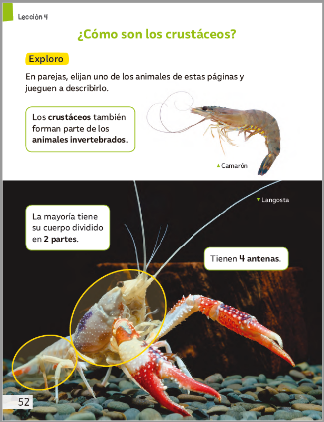 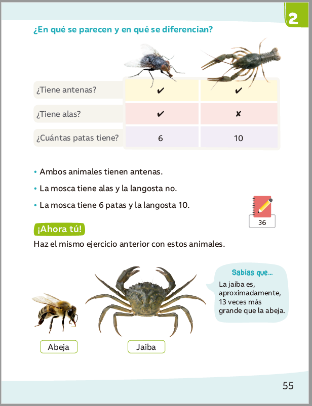 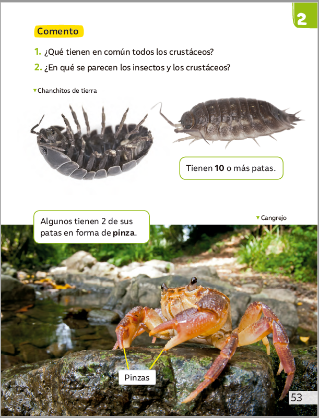 Una vez las hayas trabajado, sube las imágenes de tus respuestas a la tarea de las semanas 28 y 29 a Google Classroom de la asignatura de ciencias.Cualquier duda del trabajo la puedes dejar como comentario privado dentro de la misma actividadTodo lo que no alcancemos a hacer en clases virtuales debes hacerlo tú fuera de las clases.“Recuerda que no es necesario imprimir esta guía ya que se trabaja en el cuaderno de actividades, texto del estudiante, en línea a través de classroom o directamente en tu cuaderno”4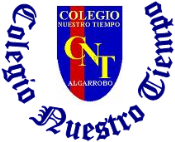 Colegio Nuestro Tiempo - R.B.D.: 14.507-6 Profesor: Cristóbal MenesesGuía Articulada Educación Física Primero básico – Segundo básico(20 de septiembre al 01 octubre 2021)Semanas Nº 28 – Nº29Objetivo: Realizar actividades de lateralidad en el hogar potenciando la ubicación temporal del estudiante.1.- (Trabajo con los padres). Cada niño(a) levanta una mano. Pinta de color rojo el cuadrado inferior, si levanta el brazo izquierdo y pinta de color azul, si levanta el brazo derecho: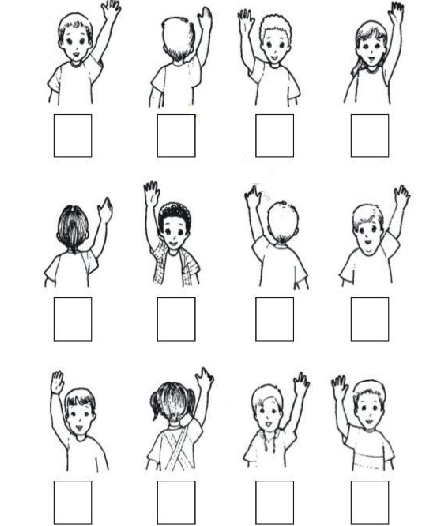 2.- Es momento de jugar; invita a un adulto de tu casa a realizar los siguientes ejercicios. (Recuerda descansar cuando desees y beber agua)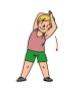 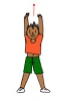 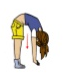             20 segundos                                                 20 segundos                                                        20 segundos                 2 veces                                                      2 veces	          2 veces	3.- Ahora es momento de realizar 5 saltos a pies juntos. Para ello haz una línea junta tus pies detrás de ella y flecta las rodillas, realizar un impulso y marca el lugar para saber cuál fue el mejor intento.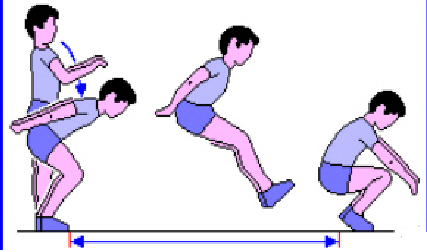 Ahora es momento de retar a un adulto a realizar 3 saltos cada uno y ver quien logra recorrer mayor distancia.4.- A continuación, debes formar un cuadrado en el suelo, ubícate a 5 metros de distancia y con un peluche en tus manos deberás lanzarlo al lugar que un adulto te mencione.Ejemplo: Lanzarlo a la izquierda del cuadrado (3 veces)Lanzarlo a la derecha del cuadrado (3 veces)Lanzarlo al centro del cuadrado (3 veces)Ahora reta a un adulto a lanzarlo al centro, el que pierda debe realizar 3 saltos tocándose las rodillas.Esta guía será evaluada por medio de classroom, recuerda subir una fotografía o breve video de algún ejercicio de esta guía.